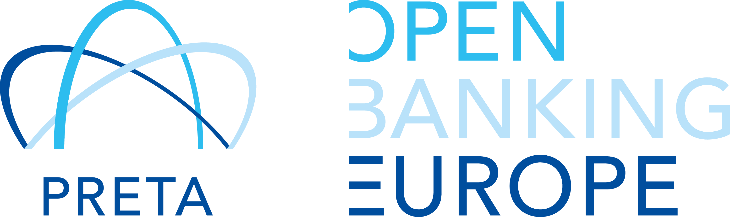 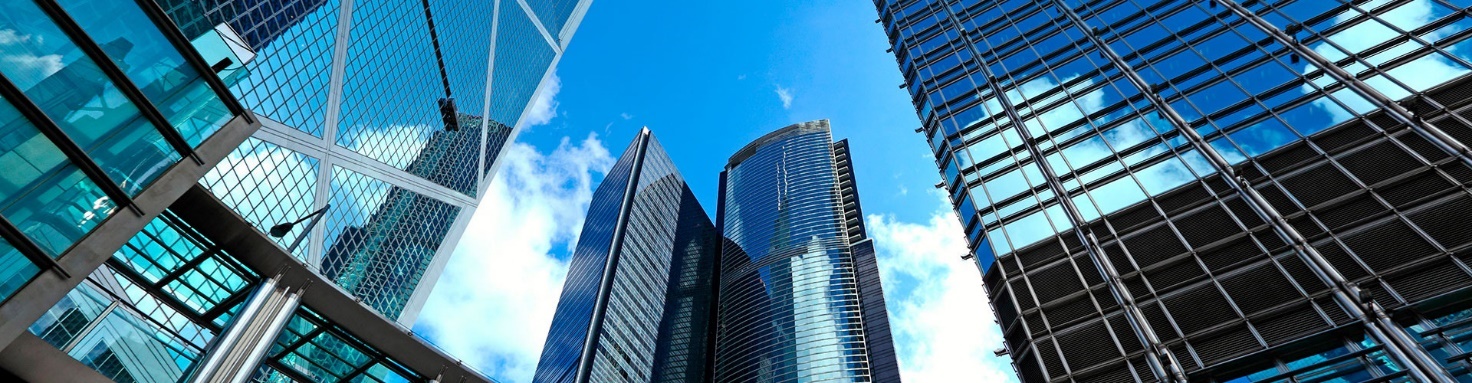 PRETA Open Banking Europe:
JSON Web Signature ProfileOpen Banking Europe - providing collaborative services to support 
PSD2 XS2A, in partnership with the financial industryContentsAbout Open Banking EuropePurposeThe revised Payment Services Directive (PSD2) came into force in January 2018, with a requirement deadline of 14 September 2019 to implement Strong Customer Authentication (SCA). At this point, all regulated entities (Payment Service Providers) had to ensure that they individually complied with PSD2 and the Regulatory Technical Standards (RTS) set out by the European Banking Authority (EBA).There is a clear regulatory expectation that the financial industry will organise itself to make sure that the implemented solutions for PSD2 are interoperable. However, at the time of writing, there remains a number of outstanding activities required to successfully achieve this expectation.Open Banking Europe has been launched to support Payment Service Providers (PSPs) and Third Party Providers (TPPs) in meeting the Access to Account (XS2A) requirements of PSD2 and to facilitate the wider aims of Open Banking.HistoryPRETA S.A.S. was created in 2013 to develop and innovate market competitive services in digital payment and identity solutions. The company is a wholly owned subsidiary of EBA CLEARING, a provider of pan-European payment solutions currently owned by shareholder banks.Following a series of stakeholder consultations that started in 2016 to determine industry requirements, PRETA launched Open Banking Europe to build a PSD2 Directory solution to support PSPs and TPPs in meeting the PSD2 XS2A requirements. The Open Banking Europe Directory Service was released in January 2019, providing a single, standardised reference point for banks to accurately identify which TPPs are authorised to access their interfaces and which roles and services they are authorised to perform on behalf of their customers. Additionally, a Transparency Directory has been developed to help TPPs understand developer portals, and to help Account Servicing Payment Services Providers (ASPSPs) understand TPP brands. Open Banking Europe continues to work with stakeholders on a range of initiatives to facilitate a greater understanding of Open Banking and enable collaboration between interested parties.AudienceOpen Banking Europe is aimed at the following audiences:Competent AuthoritiesPayment Service Providers (PSPs), including:Account Servicing Payment Services Providers (ASPSPs)Third Party Providers (TPPs)Qualified Trust Service Providers (QTSPs)Service Providers, Solution Providers, and relevant consultanciesDisclaimerWhilst care has been taken to ensure that the information contained in this document is true and correct at the time of publication, there are still clarifications needed around PSD2’s scope and implementation and this may impact on the accuracy of the information contained within this document. As such, Open Banking Europe cannot guarantee the accuracy or reliability of any information contained within this document at the time of reading, or that it is suitable for your intended use.General IntroductionBackground OBE brought together a group of experts from the PSD2 API communities with experts on signature formats from ETSI.  The group carried out a survey of the current approaches to secure communications for PSD2 based on EU Qualified Certificates as required under the EU "regulatory technical standards for strong customer authentication and common and secure open standards of communication".  As a result of the survey it was found that there were two basic approaches taken.  About half API communities used JSON Web Signatures to protect the payload, whilst the other half use HTTP Signatures based on a draft specification originally authored by Cavage27.  HTTP signatures were chosen primarily because of its ability to protect HTTP header information.  As a result, it was agreed produce a common specification of how to protect PSD2 payloads which brings together the JSON Web Signatures with the ability HTTP Signatures to protect HTTP header information.  It was also decided to align the specification with the ETSI "JAdES" specification [24] currently under development for advanced electronic signatures and seals in line with the EU eIDAS regulation.  The present document is this common specification.ScopeThe present document defines a profile of JSON Web Signature (JWS hereinafter), as defined in RFC 7515[2] in support of secure communications under the Payment Services Directive 2015/2366 [16] (PSD2).    In particular, it is aimed at supporting the secure communications between payment service providers using qualified certificates for electronic seals, ( Article 3(30) of Regulation (EU) No 910/2014), as required under Commission Delegated Regulation (EU) 2018/389 [15] Article 34.ETSI is developing a standard for JWS which includes the special features already in other ETSI standards for AdES digital signatures (see references [17] to [22]) and is aligned with Regulation (EU) No 910/2014, to be called JAdES [24] (to be ETSI TS 119 182-1). The current profile is aligned with the basic (B-B) level of  JAdES and makes use JWS extensions defined in JAdES.TerminologyThe following terms are used in the present document: HTTP Payload: the payload carried by HTTP protocol RFC 7231 [23]. HTTP Header: the request and response header fields carried by HTTP protocol RFC 7231 [23].JSON Web Signature: the whole JSON object including the JWS Protected Header and JWS Signature Value.Note: In this profile the payload is detached from the JSON Web Signature.JWS Protected Header: the collection of JSON Object Signing and Encryption (JOSE) header fields as defined in RFC 7515 [2] which are protected by the JWS Signature Value.JWS Signature Value: the digital signature cryptographic value calculated over a sequence of octets derived from the JWS Protected Header and Data to be Signed.Data to be Signed: the data used as input to the creation of the JSON Web SignatureBase64URL an encoding of binary data into a character string using the URL- and filename-safe character set as defined in clause 2 of RFC 7515 [2].UTC the coordinated universal time standard equivalent to Greenwich Mean Time.[24]Design PrinciplesThe profile defined in the present document designed to meet the following requirements:DESIGN-PRINCIPLE#1: The signatures compliant with this profile support the use of qualified certificates for electronic seals in line with Commission Delegated Regulation (EU) 2018/389 [15]. DESIGN-PRINCIPLE#2: The profile is aligned with JAdES [24] baseline digital signatures as specified by ETSI.DESIGN-PRINCIPLE#3: The signature protects an HTTP Payload and optionally selected HTTP Header fields.DESIGN-PRINCIPLE#4: A single signature is to be carried in an HTTP Header detached from the payload. DESIGN-PRINCIPLE#5: The signature is as transparent as possible to any intermediate device that they may traverse when they are exchanged between parties (firewalls, front-ends, relays, etc).DESIGN-PRINCIPLE#6: The profile aims to maximise interoperability.DESIGN-PRINCIPLE#7: No restrictions are imposed to the contents of the signed payloads.  It can be used to protect JSON, XML ISO 20022 or any other form of data.DESIGN-PRINCIPLE#8: JSON Web Signature  headers and HTTP Header fields which are critical to the security of the exchange, as well as HTTP Payload, are protected such that they cannot be modified.DESIGN-PRINCIPLE#9: This profile follows generally accepted security best practices.DESIGN-PRINCIPLE#10: The profile defined is extensible.DESIGN-PRINCIPLE#11: Signatures can be later used as evidence in court (i.e. are "non-repudiable").DESIGN-PRINCIPLE#12[2][24][4][3]JWS EncodingIntroductionA JSON Web Signature as specified in RFC 7515 [2] consists of:A JOSE Header,Data to be Signed (not present if detached),The JWS Signature Value.In the present profile:the JOSE header is a JWS Protected Header and the JSON Web Signature is detached from Data to be Signed (see section 4 below).RFC 7515: "JSON Web Signature (JWS)" [2] specifies two ways of encoding this information (referred to as serialisation):JWS Compact SerialisationJWS JSON SerialisationWith JWS Compact Serialisation:all the header parameters are protected (forming the JWS Protected Header);all JWS elements listed above are encoded in Base64URL which converts data to a transparent character string which avoids any characters which could cause problems in firewall, relays etc or conflict with filename or URL character restrictions;Uses UTF8 character encoding for the header information.With JWS JSON Serialisation:the data is encoded using JSON object notation;unsigned header fields can be added to the JSON Web Signature after signing.A general structure can be used to allow multiple signatures against the same object.;A simplified flattened structure can be used if only one signature is carriedRequirementsRationale The representation of the JSON Web Signature obtained with this serialisation is most transparent to any intermediate device that the JSON Web Signature may traverse when they are exchanged between parties (firewalls, front-ends, relays, etc), as stated in (DESIGN-PRINCIPLE#5). This is because all the components of the JSON Web Signature are Base64URL encoded.The representation of the JSON Web Signature obtained with this serialisation maximises interoperability (DESIGN-PRINCIPLE#6).This serialisation protects all JSON Web Signature headerJWS Protected Header parameters (DESIGN-PRINCIPLE#8).Detached JWS	IntroductionRFC 7515 [2] Appendix F defines an encoding of JSON Web Signature whereby the signed content (Data to be Signed) can be detached from the JSON Web Signature.  See also section  on identification of Data to be Signed.RFC 7797: "JSON Web Signature (JWS) Unencoded Payload Option" [3] defines an extension to the JWS Protected Header, "b64", which if set to false indicates that the Data to be Signed does not need to be re-encoded in Base64URL.The HTTP Header field "x-jws-signature" is already used in several PSD2 APIs to carry the detached JSON Web Signature.RequirementsRationaleThe signature is to be detached from the HTTP Payload. (DESIGN-PRINCIPLE#4).The encoding of the payload is unrestricted. (DESIGN-PRINCIPLE#7).The use of the x-jws-signature facilitates interoperability with existing implementations (DESIGN-PRINCIPLE#6).RFC 7515 Header ParametersGeneral OverviewIntroductionJWS is one of a set of specifications for security of JSON. This also includes JSON Web tokens (JWT), JSON Web Encryption (JWE) and JSON Web Keys (JWK). All these specifications share a common header structure call JSON Object Signing and Encryption (JOSE). JWS uses this shared JOSE structure.In this profile all the header parameters contained in JWS Protected Header are protected by the signature, and consequently the JWS Protected Header is equal to the JWS protected header.RFC 7515: "JSON Web Signature (JWS)" [2] identifies three classes of JWS Protected Header parameters. Registered Header Parameters: Header parameters defined in RFC 7515 for use in JWS.  The header names are registered as specified in section 9.1 of RFC 7515.Public Header Parameters: Header parameters defined in other public specifications.  ETSI is defining additional header parameters in JAdES which it is planned to register as specified in section 9.1 of RFC 7515.Private Header Parameters: Header parameters which agreed to use within a closed community.  These names may be subject to collision and so should be used with caution.  Until formally registered the ETSI defined parameters are to be treated as private.This section specifies the usage of the RFC 7515 registered header parameters.RequirementsRationaleThe profile is aimed to be extensible DESIGN-PRINCIPLE#10 whilst also maximising interoperability DESIGN-PRINCIPLE#6.Parameters for Identifying Cryptographic Algorithm: Header Parameter "alg"IntroductionThe "alg" Header parameter identifies the cryptographic algorithm used to create the JWS Signature Value. See section 6 for further details on recommended algorithms.RequirementsRationaleThis counters attacks on the selection of the cryptographic algorithm used for creating the JWS Signature Value (DESIGN-PRINCIPLE#8).Parameters for Binding the Signing CertificateOverview of MechanismsRFC 7515 [2] defines a number of Header parameters supporting mechanisms that can be used for exchanging information on the JWS signing key or the signing certificate. The public key used for validating a signature can be provided through one of the following parameters:jku: a URI pointing to the resource where the public key may be retrieved from jwk: the public key for validating the signaturekid: an identifier of the public key for validating the signaturex5u: a URI pointing to the resource where the X509 signing certificate (with or without the certification path) may be retrieved fromx5c: the X509 certificate(s)x5t: digest of the X509 signing certificate using SHA1x5t#S256: digest of the X509 signing certificate using SHA 256.RequirementsRationaleThis supports the use of qualified certificates for electronic seals in line with Commission Delegated Regulation (EU) 2018/389 [15] (DESIGN-PRINCIPLE#1).The use of SHA-1 as required for x5t is generally deprecated thus x5t#S256 using SHA-256 is recommended (DESIGN-PRINCIPLE#9).The current use of "kid" can be maintained by API communities but should not be relied upon for identifying the signing certificate (DESIGN-PRINCIPLE#6).Parameter for Identifying the Type of JWS StructureIntroductionThe header parameter "typ" is used to identify that the general structure of header is the JWS Protected Header structure shared with similar JSON security specifications (see section 5.1) and also to identify whether compact serialisation or JSON serialisation is used. For JWS has two values, namely: "JOSE", or "JOSE+JSON" respectively.RequirementsRationale ‘JOSE’ aligns with the use of compact serialisation as required in section 3.Parameter for Identifying the Type of 
the Payload: Parameter Header "cty"IntroductionClause 4.1.9 of RFC 7515 [2] states that the content of this Header parameter "is used by JWS applications to declare the media type of the secured content (the payload)".This Header Parameter is useful in contexts where JWS applications may receive JSW Payloads of different types, each requiring a specific treatment.It should be considered that, while “all media type values, subtype values and parameter names are case insensitive" for RFC 2045: "Multipurpose Internet Mail Extensions (MIME) Part One: Format of Internet Message Bodies" [13], Header "parameter values are case sensitive unless otherwise specified for the specific parameter".The HTTP Header Parameter Content-Type already defines the media type of the HTTP Payload.RequirementsRationaleThis requirement is better met through use of the HTTP Header Parameter Content-Type.Parameter Identifying Other Critical Header ParametersIntroductionHeader parameters can be either critical or non-critical. Applications unable to understand and/or process critical header parameters must reject the signature. Applications unable to understand and/or process non-critical header parameters can ignore them.All the header parameters specified in RFC 7515 [2] are critical by definition.To make any other header parameter defined outside RFC 7515 that need to be understood and processed, they must be listed within the "crit" header parameter.  Thus, the header parameters required to be present in other sections need to be marked as critical.RequirementsRationale:This REQUIREMENT maximises interoperability (DESIGN-PRINCIPLE#6) but allows a degree of extensibility with the ability to include non-critical headers (DESIGN-PRINCIPLE#10).DESIGN-PRINCIPLE#6ETSI JAdES Header ParametersGeneral OverviewETSI is specifying a profile of RFC 7515 JWS, to support EU regulatory requirements referred to as JAdES in ETSI draft TS 119182 [24].  This profile includes the definition of additional JSON Web Signature public header parameters.In this profile all the header parameters are contained in a JWS Protected Header.This section specifies the usage of the JAdES public header parameters required by this profile.Parameter for Signing TimeIntroductionIn order to validate a signature subsequent to the transaction it is necessary to establish a "proof of existence" time at which the signing operation occurs (see ETSI TS 119 102-1 [25]).  The claimed signing time, which is required to be included with the signature in JAdES, can be used as the basis for such a proof of existence.The JAdES "sigT" header parameter contains the claimed signing time encoded using the JSON format for UTC (e.g. "2019-11-19T17:28:15").The claimed signing time can be further substantiated by the "Date" HTTP Header field.  Also, the recipient of the signature HTTP request or response can further validate this against its local time on receipt of the message.RequirementsRationaleSigning time is considered to be a critical security parameter and so needs to be protected by the JWS Signature Value (DESIGN-PRINCIPLE#8).By cross checking against the HTTP transaction time and the recipients local time the claimed signing time can be confirmed, and the risks of replay attacks by intermediaries reduced.As the signing time is accepted by both parties it can be used as "proof of existence" of the signature supporting its "non-repudiability" DESIGN-PRINCIPLE#11. Parameter for Identifying Data to be SignedIntroductionThe JAdES "sigD" header parameter contains:mID: A URI which identifies the mechanism used to identify the Data to be Signed.pars: Parameters of this mechanism.The identification mechanism is defined in JAdES ("http: //uri.etsi.org/19182/HttpHeaders”) which specifies how HTTP Header fields are used to create the Data to be Signed.  This mechanism follows the string construction procedures to create the Data to be Signed as defined in draft-cavage-http-signatures-10 27section 2.3.   The parameter values in sigD identify the HTTP Headers which are used to create the Data to be Signed.  This identification mechanism recognises "(request-target)" as a special case The Data to be Signed is detached from the JSON Web Signature as described in section 4.In current implementations, existing prior to the publication of the present document, the HTTP Header field "x-jws-signature" is used to carry a detached JSON Web Signature with Data to be Signed being the HTTP Payload.The HTTP Header "Digest" as defined in RFC 3230[26] provides a digest of the HTTP Payload which can be used to sign the HTTP Payload.RequirementsEditor's note: Additional HTTP Header fields can be added based on input from API Communities as to what header information is considered important for the security of the transaction.RationaleUse of sigD with transform "http://uri.etsi.org/19182/HttpHeaders" supports protection of HTTP Headers (DESIGN-PRINCIPLE#3)HTTP Header "Digest" as defined in RFC 3230[26] enables protection of the HTTP Payload (DESIGN-PRINCIPLE#3)HTTP Header fields which have a security impact should be included in the Data to be Signed DESIGN-PRINCIPLE#8)Recognition of JWS without the sigD facilitates backward compatibility with existing JWS implementations which do not protect any HTTP header information (DESIGN-PRINCIPLE#6).Algorithm Agile "x5t#o" certificate hashIntroductionIn the past it has been found that hash algorithms have been susceptible to attack.  It cannot be guaranteed that the same does not apply to the SHA 256 hashing algorithms.The JAdES specification defines an alternative to the "x5t#S256" which includes the identifier of alternative hashing algorithm to enable the algorithm to be changed without changing the JWS protocol.5.3RequirementsRationaleThe use of x5t#o facilitates use of alternative hash algorithms to protect the certificate (DESIGN-PRINCIPLE#10).3DESIGN-PRINCIPLE#10DESIGN-PRINCIPLE#6Algorithms & Key LengthsIntroductionAs described in section 5.1.2, the JWS Protected Header includes the “alg” parameter which indicates the cryptographic algorithm used for a signature. This section provides guidance on the algorithms to be used.RFC 7515: "JSON Web Signature (JWS)" [2] is complemented by RFC 7518: "JSON Web Algorithms (JWA)" [4], which registers a wide variety of "cryptographic algorithms and identifiers to be used with the JSON Web Signatures" and "defines several IANA registries for these identifiers".RFC 7518: "JSON Web Algorithms (JWA)" [4] defines identifiers for the most relevant cryptographic algorithms for being used within JSON Web Signatures.ETSI has published and regularly updates ETSI TS 119 312: "Electronic Signatures and Infrastructures (ESI); Cryptographic Suites" [14] (which when the present document was written was in its version v1.3.1 (February of 2019). This identifies the recommended algorithms and key length for electronic seals.RequirementsRationaleThese recommendations will ensure the usage of secure cryptographic algorithms (as it has been already mentioned ETSI TS 119 312[14] is regularly updated) (DESIGN-PRINCIPLE#9).References[1]	RFC 8259: "The JavaScript Object Notation (JSON) Data Interchange Format". December 2017.[2]	RFC 7515: "JSON Web Signature (JWS)". May 2015.[3]	RFC 7797: "JSON Web Signature (JWS) Unencoded Payload Option". February 2016.[4]	RFC 7518: "JSON Web Algorithms (JWA)". May 2015.[5]	RFC 7519: "JSON Web Token (JWT)". May 2015.[6]	RFC 7516: "JSON Web Encryption (JWE)". May 2015.[7]	Regulation (EU) No 910/2014 of the European Parliament and of the Council on electronic identification and trust services for electronic transactions in the internal market and repealing Directive 1999/93/EC. OJ L 257, 28.08.2014, p. 73-114. Available at: https://eur-lex.europa.eu/legal-content/EN/TXT/HTML/?uri=CELEX:32014R0910&from=EN[8]	RFC 4648: "The Base16, Base32, and Base64 Data Encodings". October 2006.[9]	RFC 3629: "UTF-8, a transformation format of ISO 10646". November 2003.[10]	UNICODE: "The Unicode Standard".[11]	RFC 5280: "Internet X.509 Public Key Infrastructure Certificate and Certificate Revocation List (CRL) Profile". May 2008.[12]	COMMISSION IMPLEMENTING DECISION (EU) 2015/1505 of 8 September 2015 laying down technical specifications and formats relating to trusted lists pursuant to Article 22(5) of Regulation (EU) No 910/2014 of the European Parliament and of the Council on electronic identification and trust services for electronic transactions in the internal market. Available at:https://eur-lex.europa.eu/legal-content/EN/TXT/HTML/?uri=CELEX:32015D1505&from=EN[13]	RFC 2045: "Multipurpose Internet Mail Extensions (MIME) Part One: Format of Internet Message Bodies". November 1996.[14]	ETSI TS 119 312: "Electronic Signatures and Infrastructures (ESI); Cryptographic Suites" v1.3.1. February 2009.[15]	COMMISSION DELEGATED REGULATION (EU) 2018/389 of 27 November 2017 supplementing Directive (EU) 2015/2366 of the European Parliament and of the Council with regard to regulatory technical standards for strong customer authentication and common and secure open standards of communication. Available at: https://eur-lex.europa.eu/legal-content/EN/TXT/PDF/?uri=CELEX:32018R0389&rid=7[16]	DIRECTIVE (EU) 2015/2366 OF THE EUROPEAN PARLIAMENT AND OF THE COUNCIL of 25 November 2015 on payment services in the internal market, amending Directives 2002/65/EC, 2009/110/EC and 2013/36/EU and Regulation (EU) No 1093/2010, and repealing Directive 2007/64/EC. Available at: https://eur-lex.europa.eu/legal-content/EN/TXT/HTML/?uri=CELEX:32015L2366&from=EN[17]	ETSI EN 319 122-1: "Electronic Signatures and Infrastructures (ESI); CAdES digital signatures; Part 1: Building blocks and CAdES baseline signatures".[18]	ETSI EN 319 132-1: "Electronic Signatures and Infrastructures (ESI); XAdES digital signatures; Part 1: Building blocks and CAdES baseline signatures".[19]	ETSI EN 319 142-1: "Electronic Signatures and Infrastructures (ESI); PAdES digital signatures; Part 1: Building blocks and PAdES baseline signatures".[20]	ETSI EN 319 122-2: "Electronic Signatures and Infrastructures (ESI); CAdES digital signatures; Part 2: Extended CAdES signatures".[21]	ETSI EN 319 132-2: "Electronic Signatures and Infrastructures (ESI); XAdES digital signatures; Part 2: Extended XAdES signatures".[22]	ETSI EN 319 142-2: "Electronic Signatures and Infrastructures (ESI); PAdES digital signatures; Part 2: Additional PAdES signatures profiles".[23]	IETF RFC 7231: "Hypertext Transfer Protocol (HTTP/1.1): Semantics and Content"[24]	ETSI TS 119 182-1 Electronic Signatures and Infrastructures (ESI); JAdES digital signatures;  Part 1: Building blocks and JAdES baseline signatures (under development)[25]	ETSI TS 119 102-1 Electronic Signatures and Infrastructures (ESI); Procedures for Creation and Validation of AdES Digital Signatures; Part 1: Creation and Validation[26]	IETF RFC 3230 "Instance Digests in HTTP" January 200227Annex A: Examples[Examples to be added.]Version:Date: 2019 2019This document is the property of PRETA S.A.S. The information contained herein is confidential.
This document is the property of PRETA S.A.S., a wholly owned subsidiary of EBA CLEARING. The information 
contained herein is confidential and SHALL NOT be reproduced or distributed without PRETA S.A.S.’s prior written agreement.This document is the property of PRETA S.A.S. The information contained herein is confidential.
This document is the property of PRETA S.A.S., a wholly owned subsidiary of EBA CLEARING. The information 
contained herein is confidential and SHALL NOT be reproduced or distributed without PRETA S.A.S.’s prior written agreement.REQUIREMENT-1: The JWS Structure shall be encoded using JWS Compact Serialisation.REQUIREMENT-2: The JWS header shall include b64 header parameter, as defined in RFC 7797 [3], set to false.REQUIREMENT -3: The JWS content (Data to be Signed) shall  be detached from the signatures as defined in RFC 7515 [2] Appendix F.REQUIREMENT -4: The JWS structure shall be carried in HTTP header field named "x-jws-signature".RECOMMENDATION-05:API Communities may define their own private header parameters but as stated in RFC 7515 this may cause problems.  API communities which have requirements for additional JWS JOSE Header parameters which are considered necessary are encouraged to inform ETSI and OBE so that this can be made publicly known.  Steps should also be taken to register any additional header parameters as specified in section 9.1 of RFC 7515.REQUIREMENT-6: The "alg" Header parameter shall be present.[4]REQUIREMENT-: Either the "x5c" or "x5t#S256" header parameter shall be present.  Both the "x5c" and "x5t256" header parameters shall not be present in the same JWS JOSE Header.REQUIREMENT-8: The signing certificate shall be carried in the "x5c" header parameter unless there is a prior arrangement to use a certificate that has already been registered with parties relying of this signature. REQUIREMENT-9: The "x5t#S256" hash be used if . 1011-12: The "kid" header parameter may be used to further identify a certificate if "x5t#S256" is used.  136.414-15: "typ" Header parameter be set to "JOSE".REQUIREMENT-16: The "cty" header parameter should not be present.  If present the value of this parameter may be ignored.REQUIREMENT-17: The "crit" header parameter shall include the following header parameter names:b64 (see section 4.2)sigT (see section 6.2)sigD (see section )Other non RFC 7515 headers should not be marked as critical.18REQUIREMENT-19: The JAdES "sigT" header parameter shall be present and set to the time that the signature was created.  The time shall be indicated in UTC (ending in "") and shall indicate date and time to the second.RECOMMENDATION-20:The recipient of an HTTP request / response should check the claimed signing time indicated by sigT against locally managed time and the HTTP Header Date, if present, and reject the signature if it is outside the maximum time window expected for transactions.  This time window for transactions should be less than 4 hours.REQUIREMENT-21: The JAdES "sigD" header parameter shall be present with "mID" set to http://uri.etsi.org/19182/HttpHeaders.REQUIREMENT-22: The JAdES "sigD" "Pars" shall include the following HTTP Header field name:"Digest" as defined in RFC 3230[26]HTTP PayloadRECOMENDATION-23: The JAdES "sigD" "Pars" should include the following HTTP Header field name:"(request-target)" for HTTP Requests"Content-Type"RECOMENDATION-24: Parties relying on JWS signatures, where the sigD is not present, consider the HTTP Payload as the Data to be SignedRECOMMENDATION 025: If an alternative to SHA-256 needs to be used the JAdES defined x5t#o be supported.265.6RECOMMENDATION-027: It is recommended to use algorithms that are listed in both RFC 7518 [4] and ETSI TS 119 312 [14].RECOMMENDATION-028: It is recommended to regularly review the policy on use of cryptographic algorithms, including the recommendations provided by ETSI TS 119 312 [14] and RFC 7518 [4], to take account of any potential weaknesses identified in the cryptographic algorithms used and the need of replacing them by stronger ones.